Fișa instituției de învățămînt general, anul școlar 2017/2018Liceul Teoretic „A. Puşkin”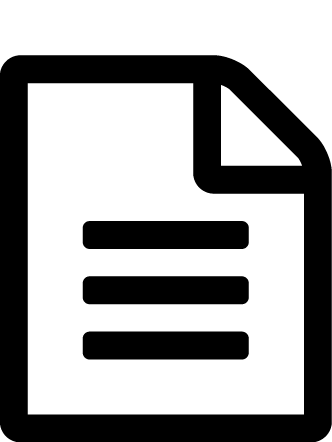 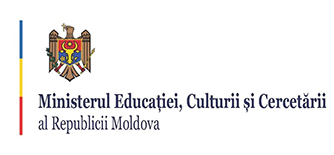 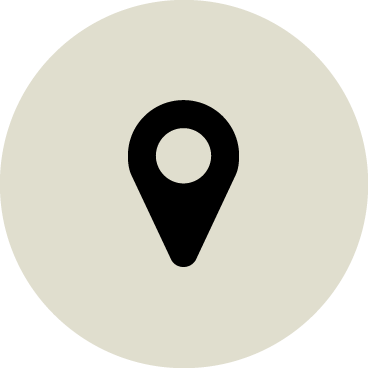 Bulgară 122 BĂLȚI, MUN.BALTI Bulgară 122 BĂLȚI, MUN.BALTI Bulgară 122 BĂLȚI, MUN.BALTI  023176698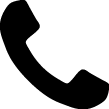  ltapuskin@gmail.com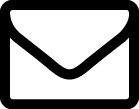  023176698 ltapuskin@gmail.com 023176698 ltapuskin@gmail.com 023176698 ltapuskin@gmail.comLiceu cu predare în limba RusăLiceu cu predare în limba Rusăaceastă instituțiemedia pe raionmedia pe țarăElevi și cadre didactice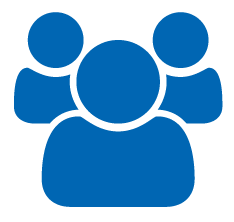 Elevi și cadre didacticeElevi și cadre didacticeElevi și cadre didacticeElevi și cadre didacticeElevi și cadre didacticeElevi și cadre didacticeElevi și cadre didacticeElevi și cadre didacticeElevi și cadre didacticeElevi și cadre didacticeElevi și cadre didactice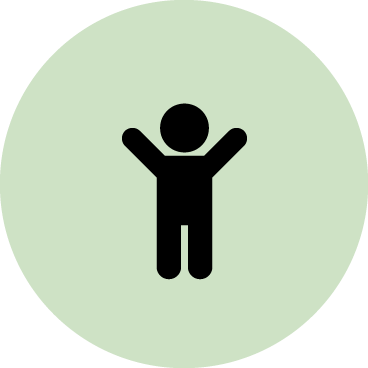 866 486 276elevi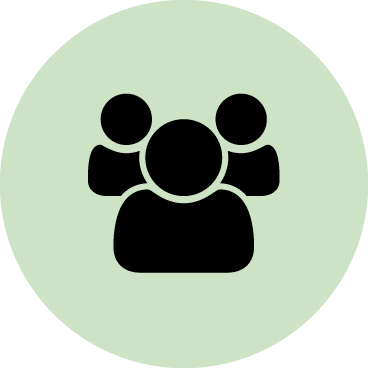 26 26 21elevi pe clasă (media)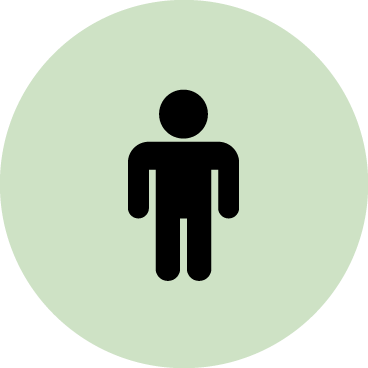 64 42 28cadre didactice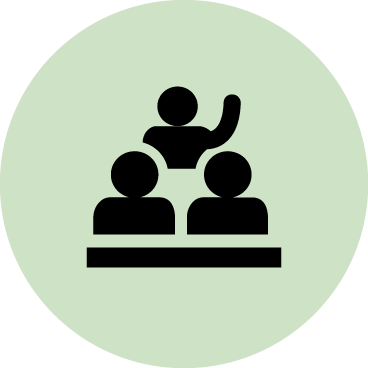 14 12 10elevi / cadru didacticNivelul de calificare a cadrelor didacticeNivelul de calificare a cadrelor didacticeNivelul de calificare a cadrelor didacticeNivelul de calificare a cadrelor didacticeNivelul de calificare a cadrelor didacticeNivelul de calificare a cadrelor didacticeNivelul de calificare a cadrelor didacticeNivelul de calificare a cadrelor didacticeNivelul de calificare a cadrelor didacticeNivelul de calificare a cadrelor didacticeNivelul de calificare a cadrelor didacticeNivelul de calificare a cadrelor didactice  14,1%   10,4%    3,2%cu grad didactic superior  14,1%   10,4%    3,2%cu grad didactic superior  23,4%   17,5%   10,6%cu grad didactic unu  23,4%   17,5%   10,6%cu grad didactic unu  50,0%   44,4%   51,1%cu grad didactic doi  50,0%   44,4%   51,1%cu grad didactic doi  12,5%   27,7%   35,1%fără grad didactic  12,5%   27,7%   35,1%fără grad didacticBugetul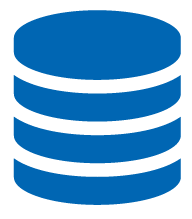 BugetulBugetulBugetulBugetulBugetul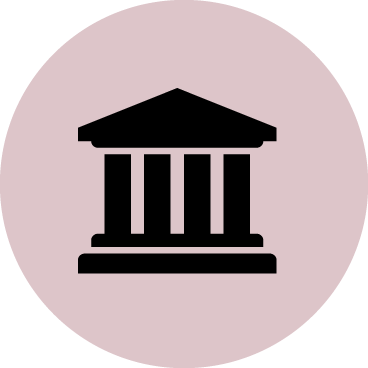       9883,5       9507,3      19752,3 cheltuieli per elev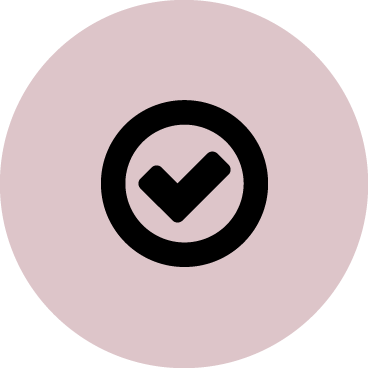  103,4%  103,4%  103,4%executarea bugetului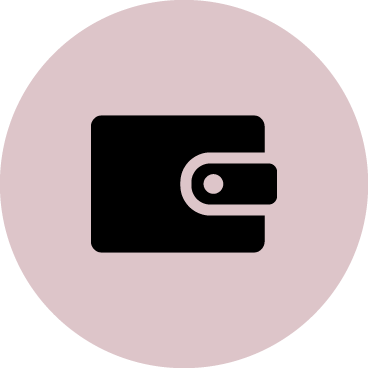   78,0%   78,0%   78,0%ponderea salariilor în bugetul anual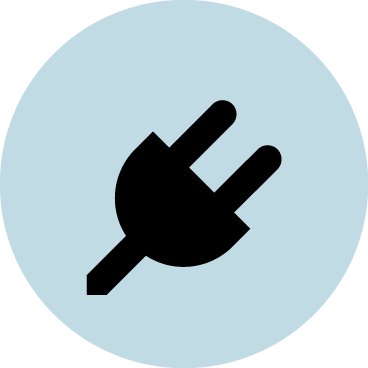 Energie electrică  14,4%   14,4% ~037~%Bugetul școlii înanul 2017:        8 559,1mii leiBugetul școlii înanul 2017:        8 559,1mii lei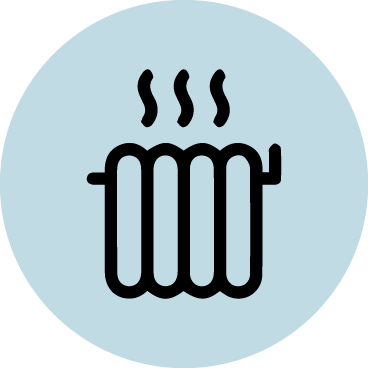 Încălzire  11,1%   11,1%   11,1%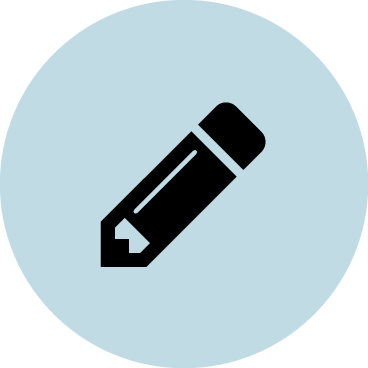 Rechizite de birou   0,1%    0,1%    0,1%Bugetul școlii înanul 2017:        8 559,1mii leiBugetul școlii înanul 2017:        8 559,1mii lei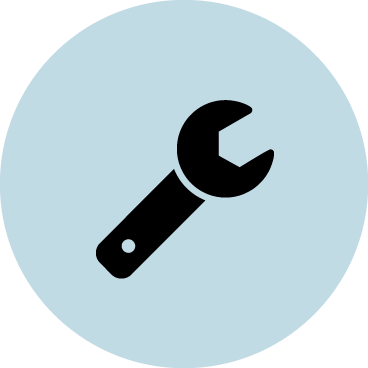 Reparații curente ale clădirii   0,1%    0,1%    0,1%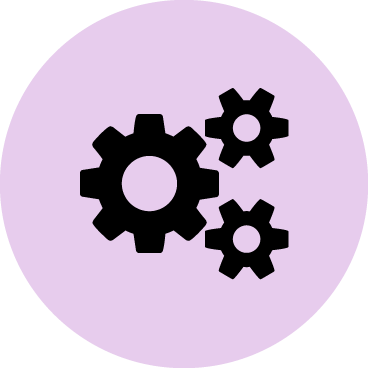 Cheltuieli capitale(procurare mobilier, echipament, renovare)   0,7%    0,7%    0,7%Bugetul școlii înanul 2017:        8 559,1mii leiBugetul școlii înanul 2017:        8 559,1mii lei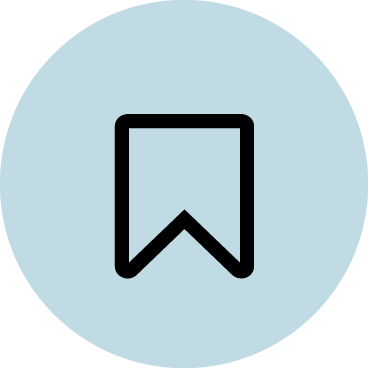 Formare profesională   0,0%    0,0%    0,0% Performanța școlară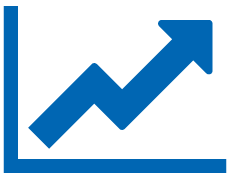  Performanța școlară Performanța școlară Performanța școlară Performanța școlară Performanța școlară Performanța școlară Performanța școlară Performanța școlară*   dacă nu coincide cu limba română**  dacă nu coincide cu limba de instruire*   dacă nu coincide cu limba română**  dacă nu coincide cu limba de instruire*   dacă nu coincide cu limba română**  dacă nu coincide cu limba de instruire*   dacă nu coincide cu limba română**  dacă nu coincide cu limba de instruire*   dacă nu coincide cu limba română**  dacă nu coincide cu limba de instruireRata de promovare a examenului de bacalaureatRata de promovare a examenului de bacalaureatRata de promovare a examenului de bacalaureatNota medie la examenul de bacalaureatNota medie la examenul de bacalaureatNota medie la examenul de bacalaureatNota medie la examenul de absolvire a gimnaziuluiNota medie la examenul de absolvire a gimnaziuluiNota medie la examenul de absolvire a gimnaziuluiNota medie la examenul de absolvire a gimnaziuluiNota medie la evaluările finale din învățămîntul primarNota medie la evaluările finale din învățămîntul primarNota medie la evaluările finale din învățămîntul primarMatematică  88,9%%   87,3%%  84,2%%   5,7    5,9    5,8   8,3    7,6   7,6   7,1   8,3    8,3   8,0Limba română%   97,5%%  96,9%%   6,9   6,6   7,7    7,5   7,5   7,1   8,3    8,2   8,0Limba de instruire* 100,0%%   98,6%%  97,3%%   5,7    6,7   6,4   7,8    7,6   7,6   7,1   8,3    8,3   8,0Limba maternă** 100,0%%   98,6%%  97,4%%   5,9    6,7   6,5   7,8    7,6   7,6   7,1   8,3    8,3   8,0Limba engleză   6,3    6,6   6,6   7,7   7,7   7,3   7,9Limba franceză   6,9   7,2   7,2   7,1   7,8Limba germană   6,9   6,3   8,0   8,0   7,4Limba rusă   5,7    6,2   6,1   7,8    7,7   7,7   7,2   8,3    8,1   8,0Limba spaniolă   7,1   7,8